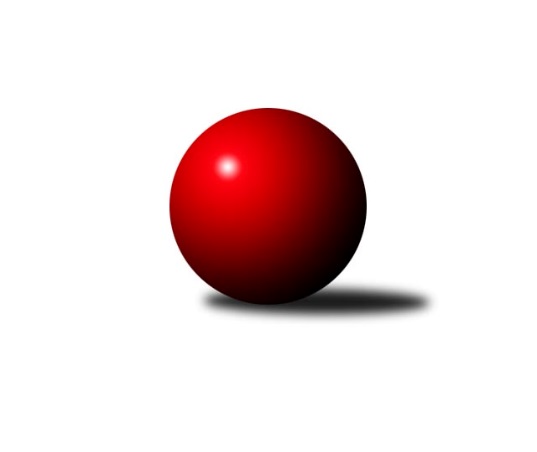 Č.22Ročník 2018/2019	13.4.2019Nejlepšího výkonu v tomto kole: 2644 dosáhlo družstvo: KK Zábřeh  ˝C˝Krajský přebor OL 2018/2019Výsledky 22. kolaSouhrnný přehled výsledků:TJ Horní Benešov ˝C˝	- KK Šumperk ˝C˝	6:2	2569:2448	8.0:4.0	30.3.KK PEPINO Bruntál	- SKK Jeseník ˝B˝	7.5:0.5	2425:2166	9.0:3.0	13.4.KS Moravský Beroun 	- KK Zábřeh  ˝C˝	4:4	2536:2644	5.0:7.0	13.4.Spartak Přerov ˝C˝	- TJ Sokol Mohelnice	1:7	2572:2615	6.0:6.0	13.4.Sokol Přemyslovice ˝B˝	- TJ Břidličná ˝A˝	5:3	2579:2570	6.5:5.5	13.4.KK Šumperk ˝C˝	- Spartak Přerov ˝C˝	3:5	2365:2459	4.0:8.0	31.3.Tabulka družstev:	1.	TJ Sokol Mohelnice	20	13	3	4	104.0 : 56.0 	146.0 : 94.0 	 2541	29	2.	TJ Břidličná ˝A˝	20	14	1	5	96.5 : 63.5 	131.5 : 108.5 	 2519	29	3.	KK PEPINO Bruntál	20	12	0	8	100.5 : 59.5 	140.5 : 99.5 	 2498	24	4.	Sokol Přemyslovice ˝B˝	20	11	1	8	83.0 : 77.0 	127.0 : 113.0 	 2507	23	5.	TJ Horní Benešov ˝C˝	20	10	1	9	81.5 : 78.5 	115.5 : 124.5 	 2487	21	6.	Spartak Přerov ˝C˝	20	10	1	9	80.0 : 80.0 	112.0 : 128.0 	 2450	21	7.	TJ Pozemstav Prostějov	20	10	0	10	77.0 : 83.0 	120.5 : 119.5 	 2490	20	8.	KS Moravský Beroun	20	8	2	10	76.5 : 83.5 	119.5 : 120.5 	 2482	18	9.	KK Zábřeh  ˝C˝	20	8	2	10	76.0 : 84.0 	114.5 : 125.5 	 2484	18	10.	SKK Jeseník ˝B˝	20	8	0	12	72.0 : 88.0 	113.0 : 127.0 	 2424	16	11.	KK Šumperk ˝C˝	20	0	1	19	33.0 : 127.0 	80.0 : 160.0 	 2325	1Podrobné výsledky kola:	 TJ Horní Benešov ˝C˝	2569	6:2	2448	KK Šumperk ˝C˝	Zdeňka Habartová	 	 216 	 246 		462 	 1:1 	 419 	 	218 	 201		Miroslav Adámek	Michael Dostál	 	 208 	 217 		425 	 2:0 	 394 	 	207 	 187		Jan Semrád	Zdeněk Černý	 	 222 	 229 		451 	 2:0 	 366 	 	168 	 198		Miroslav Mrkos *1	Hana Kopečná	 	 213 	 208 		421 	 2:0 	 359 	 	178 	 181		Václav Jeřábek	Robert Kučerka	 	 216 	 183 		399 	 0:2 	 490 	 	241 	 249		Ján Ludrovský	Eva Zdražilová	 	 207 	 204 		411 	 1:1 	 420 	 	231 	 189		Rostislav Biolekrozhodčí: střídání: *1 od 51. hodu Libor PříhodaNejlepší výkon utkání: 490 - Ján Ludrovský	 KK PEPINO Bruntál	2425	7.5:0.5	2166	SKK Jeseník ˝B˝	Jan Mlčák	 	 207 	 172 		379 	 1:1 	 379 	 	194 	 185		Tereza Moravcová	Miluše Rychová	 	 196 	 206 		402 	 2:0 	 343 	 	165 	 178		Miroslav Vala	Vítězslav Kadlec	 	 187 	 191 		378 	 1:1 	 344 	 	152 	 192		Radomila Janoudová	Lukáš Janalík	 	 216 	 208 		424 	 1:1 	 393 	 	175 	 218		Petra Rosypalová	Tomáš Janalík	 	 202 	 227 		429 	 2:0 	 374 	 	174 	 200		Petra Rosypalová	Josef Novotný	 	 214 	 199 		413 	 2:0 	 333 	 	160 	 173		Jana Fouskovározhodčí: Nejlepší výkon utkání: 429 - Tomáš Janalík	 KS Moravský Beroun 	2536	4:4	2644	KK Zábřeh  ˝C˝	Petr Otáhal	 	 216 	 213 		429 	 1:1 	 420 	 	220 	 200		Martin Pěnička	Daniel Krchov *1	 	 191 	 199 		390 	 0:2 	 483 	 	245 	 238		Tomáš Pěnička	Erich Retek	 	 228 	 217 		445 	 1:1 	 432 	 	211 	 221		Lubomír Složil	Miloslav Krchov	 	 199 	 192 		391 	 0:2 	 494 	 	231 	 263		Lukáš Horňák	Čestmír Řepka	 	 231 	 212 		443 	 2:0 	 382 	 	191 	 191		Václav Čamek	Zdeněk Chmela ml.	 	 212 	 226 		438 	 1:1 	 433 	 	215 	 218		Jiří Okleštěkrozhodčí: střídání: *1 od 66. hodu Jiří MachalaNejlepší výkon utkání: 494 - Lukáš Horňák	 Spartak Přerov ˝C˝	2572	1:7	2615	TJ Sokol Mohelnice	Rostislav Petřík	 	 210 	 232 		442 	 2:0 	 425 	 	207 	 218		Martin Jašek	Jiří Hradílek	 	 214 	 195 		409 	 1:1 	 416 	 	212 	 204		Rostislav Krejčí	Milan Dostál	 	 214 	 212 		426 	 1:1 	 439 	 	230 	 209		Martin Macas	Jan Lenhart	 	 233 	 238 		471 	 1:1 	 483 	 	253 	 230		Milan Šula	Martin Rédr	 	 211 	 209 		420 	 1:1 	 432 	 	206 	 226		Jaroslav Jílek	Jiří Divila	 	 182 	 222 		404 	 0:2 	 420 	 	195 	 225		Antonín Jašekrozhodčí: Nejlepší výkon utkání: 483 - Milan Šula	 Sokol Přemyslovice ˝B˝	2579	5:3	2570	TJ Břidličná ˝A˝	Josef Grulich	 	 216 	 210 		426 	 1.5:0.5 	 410 	 	200 	 210		Zdeněk Fiury st.	Miroslav Ondrouch	 	 212 	 222 		434 	 0:2 	 458 	 	229 	 229		Zdeněk Fiury ml.	Karel Meissel	 	 219 	 219 		438 	 1:1 	 445 	 	228 	 217		Tomáš Fiury	Lukáš Vybíral	 	 232 	 197 		429 	 1:1 	 431 	 	221 	 210		Vilém Berger	Milan Smékal	 	 212 	 212 		424 	 2:0 	 408 	 	204 	 204		Ivo Mrhal ml.	Jiří Kankovský	 	 214 	 214 		428 	 1:1 	 418 	 	220 	 198		Josef Veselýrozhodčí: Nejlepší výkon utkání: 458 - Zdeněk Fiury ml.	 KK Šumperk ˝C˝	2365	3:5	2459	Spartak Přerov ˝C˝	Miroslav Adámek	 	 157 	 177 		334 	 0:2 	 434 	 	208 	 226		Rostislav Petřík	Jan Semrád	 	 208 	 177 		385 	 0:2 	 433 	 	217 	 216		Václav Pumprla	Miroslav Mrkos	 	 215 	 207 		422 	 1:1 	 412 	 	198 	 214		Jan Lenhart	Michal Strachota	 	 205 	 209 		414 	 1:1 	 390 	 	179 	 211		Jiří Kohoutek	Rostislav Biolek	 	 223 	 220 		443 	 2:0 	 380 	 	182 	 198		Martin Rédr	Libor Příhoda	 	 182 	 185 		367 	 0:2 	 410 	 	205 	 205		Libor Daňarozhodčí: Nejlepší výkon utkání: 443 - Rostislav BiolekPořadí jednotlivců:	jméno hráče	družstvo	celkem	plné	dorážka	chyby	poměr kuž.	Maximum	1.	Martin Macas 	TJ Sokol Mohelnice	450.36	305.2	145.1	3.1	12/12	(507)	2.	Zdeněk Fiury  ml.	TJ Břidličná ˝A˝	443.62	298.8	144.8	3.7	10/12	(473)	3.	Tomáš Fiury 	TJ Břidličná ˝A˝	438.14	296.5	141.6	3.5	9/12	(486)	4.	Milan Šula 	TJ Sokol Mohelnice	437.89	291.8	146.1	2.6	11/12	(483)	5.	Miluše Rychová 	KK PEPINO Bruntál	435.73	292.1	143.6	5.1	11/12	(505)	6.	Miroslav Plachý 	TJ Pozemstav Prostějov	435.47	299.1	136.3	4.7	10/12	(480)	7.	Lukáš Janalík 	KK PEPINO Bruntál	434.46	289.7	144.7	4.6	8/12	(472)	8.	Lukáš Horňák 	KK Zábřeh  ˝C˝	433.85	296.4	137.4	5.2	12/12	(494)	9.	Zdeněk Černý 	TJ Horní Benešov ˝C˝	430.99	292.5	138.4	4.4	12/12	(480)	10.	Ivo Mrhal  ml.	TJ Břidličná ˝A˝	429.59	296.8	132.8	5.8	10/12	(471)	11.	Libor Daňa 	Spartak Přerov ˝C˝	425.66	294.5	131.1	5.9	11/12	(486)	12.	Marek Kankovský 	Sokol Přemyslovice ˝B˝	425.14	292.8	132.3	7.0	10/12	(494)	13.	Zdeněk Chmela  ml.	KS Moravský Beroun 	424.98	297.9	127.1	6.5	12/12	(479)	14.	Václav Kovařík 	TJ Pozemstav Prostějov	424.86	293.4	131.4	5.6	8/12	(468)	15.	Milan Smékal 	Sokol Přemyslovice ˝B˝	424.82	291.0	133.8	6.8	9/12	(457)	16.	Lubomír Složil 	KK Zábřeh  ˝C˝	424.53	291.8	132.7	6.3	10/12	(449)	17.	Miroslav Ondrouch 	Sokol Přemyslovice ˝B˝	424.08	298.3	125.8	6.3	9/12	(482)	18.	Josef Grulich 	Sokol Přemyslovice ˝B˝	423.75	295.4	128.3	5.1	8/12	(461)	19.	Petr Otáhal 	KS Moravský Beroun 	423.56	294.5	129.1	6.1	11/12	(455)	20.	Rostislav Krejčí 	TJ Sokol Mohelnice	423.25	294.2	129.1	5.8	12/12	(456)	21.	Jan Tögel 	-- volný los --	422.98	299.0	124.0	8.9	12/12	(462)	22.	Čestmír Řepka 	KS Moravský Beroun 	422.45	291.6	130.9	5.2	10/12	(469)	23.	Rostislav Petřík 	Spartak Přerov ˝C˝	421.85	290.4	131.4	5.7	10/12	(486)	24.	Jiří Kankovský 	Sokol Přemyslovice ˝B˝	421.19	292.9	128.3	8.1	12/12	(495)	25.	Robert Kučerka 	TJ Horní Benešov ˝C˝	420.51	291.7	128.8	7.0	11/12	(458)	26.	Václav Kovařík 	TJ Pozemstav Prostějov	420.13	289.2	130.9	6.3	9/12	(456)	27.	Jiří Kropáč 	-- volný los --	420.07	294.6	125.5	7.5	12/12	(466)	28.	Tomáš Janalík 	KK PEPINO Bruntál	419.80	291.1	128.7	6.0	10/12	(458)	29.	Michael Dostál 	TJ Horní Benešov ˝C˝	419.44	293.1	126.3	6.8	10/12	(447)	30.	Martin Pěnička 	KK Zábřeh  ˝C˝	418.68	285.3	133.4	6.6	11/12	(460)	31.	Eva Zdražilová 	TJ Horní Benešov ˝C˝	417.78	291.4	126.3	7.2	10/12	(453)	32.	Josef Veselý 	TJ Břidličná ˝A˝	416.74	291.7	125.1	7.3	11/12	(441)	33.	Miroslav Vala 	SKK Jeseník ˝B˝	415.97	291.6	124.4	7.3	11/12	(468)	34.	Petra Rosypalová 	SKK Jeseník ˝B˝	414.55	287.6	127.0	7.6	11/12	(462)	35.	Jan Mlčák 	KK PEPINO Bruntál	414.44	288.6	125.8	8.0	11/12	(470)	36.	Antonín Jašek 	TJ Sokol Mohelnice	413.84	285.7	128.2	7.0	11/12	(458)	37.	Zdeněk Fiury  st.	TJ Břidličná ˝A˝	413.79	285.5	128.3	6.2	11/12	(455)	38.	Miloslav Petrů 	TJ Horní Benešov ˝C˝	413.78	290.0	123.8	7.2	12/12	(505)	39.	Tomáš Pěnička 	KK Zábřeh  ˝C˝	412.56	292.0	120.6	7.9	11/12	(483)	40.	Jaroslav Jílek 	TJ Sokol Mohelnice	412.09	283.8	128.3	7.9	10/12	(467)	41.	Milan Dvorský 	Sokol Přemyslovice ˝B˝	411.56	285.9	125.7	8.8	9/12	(464)	42.	Václav Čamek 	KK Zábřeh  ˝C˝	411.55	285.4	126.2	9.3	11/12	(458)	43.	Jiří Kohoutek 	Spartak Přerov ˝C˝	411.16	285.5	125.6	8.5	11/12	(445)	44.	David Rozsypal 	TJ Pozemstav Prostějov	410.02	283.0	127.0	7.3	9/12	(458)	45.	Josef Novotný 	KK PEPINO Bruntál	409.95	287.2	122.7	8.1	10/12	(461)	46.	Rostislav Biolek 	KK Šumperk ˝C˝	409.75	285.3	124.4	7.8	9/12	(443)	47.	Miloslav Krchov 	KS Moravský Beroun 	409.70	286.3	123.4	7.1	12/12	(458)	48.	Jan Lenhart 	Spartak Přerov ˝C˝	408.34	281.6	126.7	6.9	12/12	(485)	49.	Vilém Berger 	TJ Břidličná ˝A˝	407.23	283.9	123.3	7.8	12/12	(439)	50.	Vítězslav Kadlec 	KK PEPINO Bruntál	406.79	283.1	123.7	7.8	9/12	(457)	51.	Jan Semrád 	KK Šumperk ˝C˝	405.92	285.0	120.9	7.8	8/12	(473)	52.	Petra Rosypalová 	SKK Jeseník ˝B˝	404.23	281.3	123.0	7.9	12/12	(446)	53.	Jana Fousková 	SKK Jeseník ˝B˝	404.20	284.5	119.7	8.3	9/12	(435)	54.	Zdeňka Habartová 	TJ Horní Benešov ˝C˝	403.40	281.3	122.1	9.2	10/12	(462)	55.	Richard Janalík 	KK PEPINO Bruntál	403.35	287.3	116.1	9.3	8/12	(426)	56.	Daniel Krchov 	KS Moravský Beroun 	402.82	282.8	120.0	9.7	10/12	(450)	57.	Martin Rédr 	Spartak Přerov ˝C˝	402.68	284.4	118.2	7.7	9/12	(465)	58.	Miroslav Machalíček 	-- volný los --	402.00	284.9	117.1	10.5	11/12	(432)	59.	Erich Retek 	KS Moravský Beroun 	399.04	276.4	122.6	7.7	8/12	(456)	60.	Alena Machalíčková 	-- volný los --	398.66	280.1	118.5	8.4	12/12	(441)	61.	Zdeněk Chmela  st.	KS Moravský Beroun 	396.18	282.2	114.0	10.7	10/12	(452)	62.	Martin Jašek 	TJ Sokol Mohelnice	395.57	280.3	115.3	10.3	9/12	(446)	63.	Pavel Černohous 	TJ Pozemstav Prostějov	395.38	277.0	118.4	9.7	12/12	(456)	64.	Tereza Moravcová 	SKK Jeseník ˝B˝	393.75	275.8	118.0	10.3	10/12	(441)	65.	František Všetička 	-- volný los --	391.88	282.5	109.4	11.2	10/12	(427)	66.	Miroslav Bodanský 	KK Zábřeh  ˝C˝	390.17	282.0	108.1	10.0	8/12	(440)	67.	Radomila Janoudová 	SKK Jeseník ˝B˝	386.20	270.7	115.5	9.9	8/12	(448)	68.	Václav Jeřábek 	KK Šumperk ˝C˝	378.65	270.8	107.9	12.1	9/12	(416)	69.	Michal Strachota 	KK Šumperk ˝C˝	375.89	273.0	102.9	12.3	10/12	(414)		Jakub Bauer 	KK Šumperk ˝C˝	456.00	321.0	135.0	9.0	1/12	(456)		Petr Kozák 	TJ Horní Benešov ˝C˝	453.00	324.0	129.0	6.0	1/12	(453)		Michal Oščádal 	Sokol Přemyslovice ˝B˝	452.00	291.0	161.0	6.0	1/12	(467)		Pavel Košťál 	KK Šumperk ˝C˝	444.70	301.7	143.0	3.8	5/12	(479)		Zdenek Janoud 	SKK Jeseník ˝B˝	441.33	288.3	153.0	4.0	3/12	(468)		Miroslav Pokorný 	KK Zábřeh  ˝C˝	438.00	297.0	141.0	12.0	1/12	(438)		Karel Zubalík 	TJ Pozemstav Prostějov	437.75	293.3	144.5	2.4	4/12	(461)		Lukáš Vybíral 	Sokol Přemyslovice ˝B˝	436.00	295.7	140.3	7.1	4/12	(465)		Leopold Jašek 	-- volný los --	430.97	300.6	130.3	5.3	6/12	(455)		Martin Zavacký 	SKK Jeseník ˝B˝	429.26	295.8	133.5	5.8	6/12	(468)		Ludovít Kumi 	TJ Sokol Mohelnice	427.92	293.3	134.6	7.0	5/12	(460)		Jitka Horká 	KK Šumperk ˝C˝	426.40	297.2	129.2	4.6	1/12	(448)		Josef Jurda 	TJ Pozemstav Prostějov	425.57	289.3	136.3	4.2	7/12	(461)		Ján Ludrovský 	KK Šumperk ˝C˝	424.25	294.3	130.0	9.0	4/12	(490)		Karel Meissel 	Sokol Přemyslovice ˝B˝	424.14	297.7	126.4	7.8	7/12	(458)		Jiří Koudelka 	TJ Pozemstav Prostějov	423.00	300.5	122.5	11.5	1/12	(427)		Ivan Brzobohatý 	TJ Pozemstav Prostějov	421.90	293.6	128.3	9.4	5/12	(436)		Petr Černohous 	TJ Pozemstav Prostějov	418.00	293.9	124.1	8.5	4/12	(463)		Michal Symerský 	Spartak Přerov ˝C˝	417.00	268.0	149.0	6.0	1/12	(417)		Jiří Divila 	Spartak Přerov ˝C˝	415.67	299.1	116.6	11.8	3/12	(445)		Radek Hejtman 	-- volný los --	414.50	286.0	128.5	4.3	4/12	(451)		Václav Pumprla 	Spartak Přerov ˝C˝	414.20	285.0	129.2	7.3	7/12	(458)		Jiří Okleštěk 	KK Zábřeh  ˝C˝	412.80	289.9	122.9	7.7	5/12	(445)		Luboš Brouček 	SKK Jeseník ˝B˝	409.00	297.0	112.0	8.0	1/12	(419)		Daniel Duškevič 	TJ Horní Benešov ˝C˝	408.00	320.0	88.0	10.0	1/12	(408)		Ivo Mrhal  st.	TJ Břidličná ˝A˝	407.67	287.5	120.2	8.1	6/12	(431)		Libuše Strachotová 	KK Šumperk ˝C˝	407.07	284.7	122.4	7.5	5/12	(451)		Zdeněk Sobota 	TJ Sokol Mohelnice	407.00	293.0	114.0	6.0	1/12	(407)		Josef Čapka 	TJ Pozemstav Prostějov	404.50	278.5	126.0	14.5	2/12	(421)		Pavel Heinisch 	KK Šumperk ˝C˝	404.00	281.0	123.0	5.0	1/12	(404)		Přemysl Janalík 	KK PEPINO Bruntál	400.70	283.1	117.7	10.7	5/12	(432)		Milan Dostál 	Spartak Přerov ˝C˝	399.88	282.7	117.2	8.1	6/12	(463)		Miroslav Setinský 	SKK Jeseník ˝B˝	398.00	291.0	107.0	10.5	2/12	(406)		Zdeněk Janák 	TJ Horní Benešov ˝C˝	397.00	297.0	100.0	16.0	1/12	(397)		František Langer 	KK Zábřeh  ˝C˝	394.83	279.0	115.8	11.0	6/12	(414)		Jiří Machala 	KS Moravský Beroun 	393.00	274.0	119.0	10.0	1/12	(393)		Magda Leitgebová 	TJ Pozemstav Prostějov	393.00	289.0	104.0	14.0	1/12	(393)		Hana Kopečná 	TJ Horní Benešov ˝C˝	391.72	272.6	119.1	9.4	6/12	(432)		Stanislav Feike 	TJ Pozemstav Prostějov	391.19	271.5	119.7	11.4	4/12	(424)		Miroslav Mrkos 	KK Šumperk ˝C˝	389.94	271.3	118.7	7.9	4/12	(422)		Michal Sosík 	TJ Pozemstav Prostějov	388.63	274.0	114.6	8.3	4/12	(405)		Jiří Neuwirth 	KK Zábřeh  ˝C˝	387.00	271.0	116.0	9.0	1/12	(387)		Leoš Řepka 	TJ Břidličná ˝A˝	386.75	271.0	115.8	6.3	2/12	(403)		Dagmar Jílková 	TJ Sokol Mohelnice	385.00	274.0	111.0	8.0	1/12	(385)		Renata Semlerová 	TJ Sokol Mohelnice	385.00	277.0	108.0	15.0	1/12	(385)		Michal Svoboda 	-- volný los --	384.50	265.5	119.0	9.0	1/12	(398)		Alena Kopecká 	-- volný los --	383.25	272.3	111.0	7.8	4/12	(391)		Bohuslava Fajdeková 	-- volný los --	380.00	295.0	85.0	14.0	1/12	(380)		Jaroslav Zelinka 	TJ Břidličná ˝A˝	379.50	265.0	114.5	9.0	2/12	(395)		Miroslav Adámek 	KK Šumperk ˝C˝	379.44	265.9	113.6	13.1	6/12	(419)		Libor Příhoda 	KK Šumperk ˝C˝	377.11	266.9	110.2	11.2	6/12	(393)		Radek Juřina 	KK Šumperk ˝C˝	376.00	275.3	100.7	12.3	3/12	(430)		Tomáš Zatloukal 	Sokol Přemyslovice ˝B˝	373.33	270.7	102.7	13.7	6/12	(412)		Zdeněk Chudožilov 	TJ Pozemstav Prostějov	373.00	267.0	106.0	10.0	1/12	(373)		Jiří Hradílek 	Spartak Přerov ˝C˝	369.67	273.0	96.7	12.3	3/12	(409)		Rostislav Cundrla 	SKK Jeseník ˝B˝	368.00	246.0	122.0	13.0	1/12	(368)		Petr Rosypal 	SKK Jeseník ˝B˝	368.00	258.5	109.5	13.0	2/12	(370)		Lukáš Matějka 	KK Šumperk ˝C˝	363.00	266.0	97.0	12.0	1/12	(363)		Anna Dosedělová 	TJ Břidličná ˝A˝	359.50	250.5	109.0	11.0	2/12	(368)		Otto Nagy 	-- volný los --	352.22	250.3	101.9	13.0	3/12	(392)		Zdeněk Hrabánek 	KK Šumperk ˝C˝	329.00	228.0	101.0	13.0	1/12	(329)		František Ocelák 	KK PEPINO Bruntál	314.75	237.5	77.3	19.0	2/12	(322)Sportovně technické informace:Starty náhradníků:registrační číslo	jméno a příjmení 	datum startu 	družstvo	číslo startu6990	Ivan Brzobohatý	13.04.2019	TJ Pozemstav Prostějov	3x22302	Ján Ludrovský	30.03.2019	KK Šumperk ˝C˝	3x25570	Jiří Machala	13.04.2019	KS Moravský Beroun 	2x24465	Jiří Okleštěk	13.04.2019	KK Zábřeh  ˝C˝	5x
Hráči dopsaní na soupisku:registrační číslo	jméno a příjmení 	datum startu 	družstvo	Program dalšího kola:Nejlepší šestka kola - absolutněNejlepší šestka kola - absolutněNejlepší šestka kola - absolutněNejlepší šestka kola - absolutněNejlepší šestka kola - dle průměru kuželenNejlepší šestka kola - dle průměru kuželenNejlepší šestka kola - dle průměru kuželenNejlepší šestka kola - dle průměru kuželenNejlepší šestka kola - dle průměru kuželenPočetJménoNázev týmuVýkonPočetJménoNázev týmuPrůměr (%)Výkon4xLukáš HorňákZábřeh C4943xLukáš HorňákZábřeh C117.834941xJán LudrovskýŠumperk C4902xJán LudrovskýŠumperk C115.384901xTomáš PěničkaZábřeh C4832xTomáš PěničkaZábřeh C115.214832xMilan ŠulaMohelnice4832xMilan ŠulaMohelnice111.784833xJan LenhartSp.Přerov C4712xTomáš JanalíkPEPINO111.314291xZdeňka HabartováHor.Beneš.C4627xLukáš JanalíkPEPINO110.02424